Ministry of Higher Education and Scientific ResearchHigher Normal School of Bechar 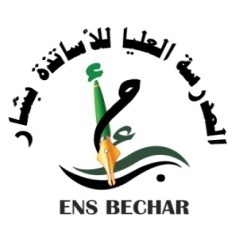 Application form Please complete this form electronically and send to: nadjmealmadrassa@gmail.comBefore the date: 05 April 2020.Applicant DataApplicant DataFull name :Full name :Level :Level :Department  :Department  :E mail:E mail:Project DataProject DataTitle :Title :Project axis :Project axis :Aim of project:Aim of project:Abstract: ( Max 200 words ) Abstract: ( Max 200 words ) SignatureSignatureSignature Date : 